Znak sprawy: BZP.271.23.2022SPECYFIKACJA WARUNKÓW ZAMÓWIENIAdo postępowania o udzielenie zamówienia na: „Dostawa sprzętu IT i oprogramowania, szkolenia oraz modernizacja wewnętrznej sieci wykonywane w ramach projektu Cyfrowa Gmina” Postępowanie prowadzone zgodnie z ustawą z dnia 11 września 2019 roku - Prawo zamówień publicznych (tekst jednolity Dz. U. z 2022 r. poz. 1710 z późn. zm.). Wartość szacunkowa zamówienia jest wyższa od progów unijnych określonych na podstawie art. 3 ustawy PZP.ZAMAWIAJĄCY:Gmina Miasta Sanokaul. Rynek 1, 38-500 SanokSanok, dnia: 04.10.2022r.					        Zatwierdzam: SPIS TREŚCI:ZAŁĄCZNIKI: SPECYFIKACJA 
WARUNKÓW ZAMÓWIENIA (SWZ)dla dostaw o wartości szacunkowej zamówienia wyższej od progów unijnych określonych na podstawie art. 3 ustawy PZP NAZWA I ADRES ZAMAWIAJĄCEGO Gmina Miasta Sanokaul. Rynek 1, 38-500 Sanoktel. +48 134652811, tel./fax + 48 134630890 adres strony internetowej prowadzonego postępowania, w tym na której udostępniane będą zmiany i wyjaśnienia SWZ oraz inne dokumenty zamówienia bezpośrednio związane 
z prowadzonym postępowaniem: https://bip.um.sanok.ple-mail: bzp@um.sanok.pl godziny pracy: poniedziałek 7:30 do 17:30, 	wtorek - czwartek 7:30 do 15:30,	piątek  7:30 do 13:30.ADRES STRONY INTERNETOWEJ, NA KTÓREJ UDOSTĘPNIANE BĘDĄ ZMIANY I WYJAŚNIENIA TREŚCI SWZ ORAZ INNE DOKUMENTY ZAMÓWIENIA BEZPOŚREDNIO ZWIĄZANE Z POSTĘPOWANIEM O UDZIELENIE ZAMÓWIENIAZmiany i wyjaśnienia treści SWZ oraz inne dokumenty zamówienia bezpośrednio związane z postępowaniem o udzielenie zamówienia będą udostępniane na stronie internetowej: https://bip.um.sanok.plTRYB UDZIELENIA ZAMÓWIENIAZamawiający udziela zamówienia w trybie przetargu nieograniczonego, na podstawie art. 132 ustawy PZP.Zamawiający informuje, że na podstawie art. 139 ust. 1 ustawy PZP, dokona w pierwszej kolejności badania i oceny ofert, a następnie dokona kwalifikacji podmiotowej Wykonawcy, którego oferta została najwyżej oceniona, w zakresie braku podstaw wykluczenia oraz spełniania warunków udziału w postępowaniu.OPIS PRZEDMIOTU ZAMÓWIENIANazwa zadania nadana przez Zamawiającego: Zadanie 1:  Dostawa sprzętu IT i oprogramowania, szkoleniaSzczegółowy Opis Przedmiotu Zamówienia znajduje się w załączniku nr 1 do SWZ.Zadanie 2: Modernizacja wewnętrznej sieci UrzęduSzczegółowy Opis Przedmiotu Zamówienia znajduje się w załączniku nr 1 do SWZ. Numer referencyjny: BZP.271.23.2022Wykonawcy we wszystkich kontaktach z zamawiającym powinni powoływać się na wskazany wyżej numer referencyjnyNazwy i kody określone we Wspólnym Słowniku Zamówień (kody CPV):Nazwa programu, z którego finansowane jest za:Zamówienie pn.: „Dostawa sprzętu IT i oprogramowania, szkolenia oraz modernizacja wewnętrznej sieci’’ jest dofinansowane w ramach projektu grantowego Cyfrowa Gmina.Przedmiot zamówienia:Przedmiotem zamówienia jest realizacja zadania pn:”Dostawa sprzętu IT i oprogramowania, szkolenia oraz modernizacja wewnętrznej sieci wykonywane w ramach projektu Cyfrowa Gmina”. Realizacja ww. zadania obejmuje następujące zadania (etapy realizacji). Zamawiający DOPUSZCZA składanie ofert częściowych, gdzie (część) zadania stanowi jak niżej: Zadanie 1:  Dostawa sprzętu IT i oprogramowania, szkoleniaSzczegółowy Opis Przedmiotu Zamówienia znajduje się w załączniku nr 1 do SWZ.Zadanie 2: Modernizacja wewnętrznej sieci UrzęduSzczegółowy Opis Przedmiotu Zamówienia znajduje się w załączniku nr 1 do SWZ. Zamawiający dopuszcza stosowanie materiałów równoważnych:Jeżeli w jakimkolwiek miejscu w dokumentach zamówienia zostały wskazane nazwy producenta, nazwy własne, znaki towarowe, patenty lub pochodzenie materiałów czy urządzeń służących do wykonania niniejszego zamówienia - wszędzie tam Zamawiający dodaje wyrazy "lub równoważne" i wszędzie tam Zamawiający dopuszcza stosowanie równoważnych nazw producenta, nazw własnych, znaków towarowych, patentów lub pochodzenia materiałów czy urządzeń służących do wykonania niniejszego zamówienia.Jeżeli w jakimkolwiek miejscu w dokumentacji znajdują się odniesienia do norm europejskich, ocen technicznych, aprobat, specyfikacji technicznych i systemów referencji technicznych, wszędzie tam Zamawiający dodaje do tych nazw wyrazy "lub równoważne" i wszędzie tam Zamawiający dopuszcza stosowanie równoważnych norm, ocen technicznych, aprobat, specyfikacji technicznych i systemów referencji technicznych.Do materiałów i urządzeń wskazanych w dokumentacji, dla których są wskazane nazwy producenta, nazwy własne, znaki towarowe, patenty lub pochodzenie można stosować materiały i urządzenia równoważne pod względem parametrów technicznych, jakościowych, funkcjonalnych oraz użytkowych. Przewidziane do zastosowania urządzenia i materiały powinny spełniać parametry określone w dokumentacji projektowej i nie powinny być gorsze od założeń projektowych.Wykonawca powołujący się na zastosowanie materiałów równoważnych winien wykazać, iż spełniają one wymogi zamawiającego w szczególności poprzez udokumentowanie załączonymi do oferty informacjami na temat parametrów techniczno - wytrzymałościowych, szczegółowych rysunków technicznych, atestów, aprobat, deklaracji zgodności, kartami katalogowymi urządzeń i materiałów zamiennych. Niniejsze dokumenty muszą w sposób jednoznaczny stwierdzać równoważność proponowanych materiałów i urządzeń w stosunku do przyjętych w  projekcie.Dokumenty potwierdzające spełnienie wymogów określonych w pkt. 6.4. należy załączyć do oferty przetargowej.Zamawiający zastrzega sobie prawo do oceny równoważności proponowanych materiałów lub urządzeń. Zamawiający zastrzega sobie także prawo do korzystania w tym względzie z opinii ekspertów.Wykonawca zobowiązany jest zrealizować zamówienie na zasadach i warunkach opisanych w SWZ i w załącznikach do niej. Wątpliwości, co do czynności koniecznych do wykonania tak, aby przedmiot zamówienia w pełni służył swojemu celowi, a nieujętych w opisie winny zostać zgłoszone Zamawiającemu w trybie zapytań do SWZ w trakcie sporządzania oferty. Szczegółowy tryb składania zapytań do SWZ określony został w Rozdziale XIV niniejszej SWZ.Składanie ofert częściowych:Zamawiający DOPUSZCZA składanie ofert częściowych. Część 1= Zadanie 1, Część 2 = Zadanie 2.Części nie mogą być dzielone przez Wykonawców, oferty nie zawierające pełnego zakresu przedmiotu zamówienia określonego w zadaniu częściowym zostaną odrzucone.Wykonawca może złożyć ofertę w odniesieniu do  wszystkich części zamówienia   maksymalnej liczby części zamówienia: [  ]   tylko jednej części zamówienia.Zamawiający NIE PROWADZI postępowania w celu zawarcia umowy ramowej.Zamawiający NIE PRZEWIDUJE udzielenie zamówień, o których mowa w art. 214 ust. 1 pkt 7 i 8 ustawy PZP. Zamawiający NIE PRZEWIDUJE udzielenia zaliczek na poczet wykonania zamówienia.Zamawiający NIE PRZEWIDUJE możliwości składania ofert wariantowych.Zamawiający NIE PRZEWIDUJE możliwości składania ofert w postaci katalogów elektronicznych.Zamawiający NIE PRZEWIDUJE wyboru najkorzystniejszej oferty z zastosowaniem aukcji elektronicznej.Zamawiający NIE ZASTRZEGA możliwości ubiegania się o udzielenie zamówienia wyłącznie przez wykonawców, o których mowa w art. 94 ustawy PZP.Zamawiający NIE OKREŚLA dodatkowych wymagań związanych z zatrudnianiem osób, o których mowa w art. 96 ust. 2 pkt 2 ustawy PZP.Zamawiający NIE PRZEWIDUJE obowiązku odbycia przez Wykonawcę wizji lokalnej oraz sprawdzenia przez Wykonawcę dokumentów niezbędnych do realizacji zamówienia dostępnych na miejscu u Zamawiającego, o których mowa w art. 131 ustawy PZP.Zamawiający NIE PRZEWIDUJE rozliczenia w walutach obcych.Do spraw nieuregulowanych w niniejszej SWZ mają zastosowanie przepisy ustawy 
z dnia 11 września 2019 r. roku Prawo zamówień publicznych (t.j. Dz.U. z 2022r. poz. 1710 z późn. zm.).TERMIN REALIZACJI ZAMÓWIENIA Termin rozpoczęcia wykonywania przedmiotu umowy: z dniem podpisania umowy.Termin wykonania przedmiotu umowy: do 8 miesięcy od dnia rozpoczęcia wykonywania przedmiotu umowy, nie później jednak niż do 1 sierpnia 2023 roku.Terminy realizacji poszczególnych zadań (etapów) zamówienia:Zadanie 1: do 5 miesięcy od dnia rozpoczęcia wykonywania przedmiotu umowy, nie później jednak niż do 1 sierpnia 2023 roku;Zadanie 2: do 8 miesięcy od dnia rozpoczęcia wykonywania przedmiotu umowy, nie później jednak niż do 1 sierpnia 2023 roku;Wykonawca w terminie do 10 dni od wyboru najkorzystniejszej oferty przedstawi do akceptacji Zamawiającego Harmonogram Rzeczowo-Finansowy określający w szczególności zakresy dostaw i usług wchodzące w poszczególne Etapy Realizacji Zamówienia, terminy wykonania Etapów Realizacji Zamówienia oraz odpowiadające im koszty w ujęciu miesięcznym. Szczegółowe zasady przedstawienia, akceptacji oraz modyfikacji Harmonogramu określają projektowane postanowienia umowy.OPIS WARUNKÓW UDZIAŁU W POSTĘPOWANIUO udzielenie zamówienia mogą ubiegać się Wykonawcy, którzy nie podlegają wykluczeniu oraz spełniają warunki udziału w postępowaniu i wymagania określone w niniejszej SWZ.O udzielenie zamówienia mogą ubiegać się Wykonawcy, którzy spełniają następujące warunki:Zamawiający może, oceniając zdolność techniczną lub zawodową, na każdym etapie postępowania, uznać, że Wykonawca nie posiada wymaganych zdolności, jeżeli posiadanie przez Wykonawcę sprzecznych interesów, w szczególności zaangażowanie zasobów technicznych lub zawodowych Wykonawcy w inne przedsięwzięcia gospodarcze Wykonawcy może mieć negatywny wpływ na realizację zamówienia na każdym etapie postępowania.PODSTAWY WYKLUCZENIA Z POSTĘPOWANIAZamawiający wykluczy z postępowania o udzielenie zamówienia Wykonawcę, wobec którego zachodzą podstawy wykluczenia, o których mowa w art. 108 ust.1, pkt. 1,2,3,4,5,6 ustawy PZP, tj. Będącego osobą fizyczną, którego prawomocnie skazano za przestępstwo:udziału w zorganizowanej grupie przestępczej albo związku mającym na celu popełnienie przestępstwa lub przestępstwa skarbowego, o którym mowa w art. 258 Kodeksu karnego,handlu ludźmi, o którym mowa w art. 189a Kodeksu karnego,o którym mowa w art. 228-230a, art. 250a Kodeksu karnego, w art. 46-48 ustawy z dnia 25 czerwca 2010 r. o sporcie lub w art. 54 ust. 1-4 ustawy z dnia 12 maja 2011 r. o refundacji leków, środków spożywczych specjalnego przeznaczenia żywieniowego oraz wyrobów medycznych;finansowania przestępstwa o charakterze terrorystycznym, o którym mowa w art. 165a Kodeksu karnego, lub przestępstwo udaremniania lub utrudniania stwierdzenia przestępnego pochodzenia pieniędzy lub ukrywania ich pochodzenia, o którym mowa w art. 299 Kodeksu karnego,o charakterze terrorystycznym, o którym mowa w art. 115 § 20 Kodeksu karnego, lub mające na celu popełnienie tego przestępstwa,powierzenia wykonywania pracy małoletniemu cudzoziemcowi, o którym mowa w art. 9 ust. 2 ustawy z dnia 15 czerwca 2012 r. o skutkach powierzania wykonywania pracy cudzoziemcom przebywającym wbrew przepisom na terytorium Rzeczypospolitej Polskiej,przeciwko obrotowi gospodarczemu, o których mowa w art. 296-307 Kodeksu karnego, przestępstwo oszustwa, o którym mowa w art. 286 Kodeksu karnego, przestępstwo przeciwko wiarygodności dokumentów, o których mowa w art. 270-277d Kodeksu karnego, lub przestępstwo skarbowe,o którym mowa w art. 9 ust. 1 i 3 lub art. 10 ustawy z dnia 15 czerwca 2012 r. o skutkach powierzania wykonywania pracy cudzoziemcom przebywającym wbrew przepisom na terytorium Rzeczypospolitej Polskiej- lub za odpowiedni czyn zabroniony określony w przepisach prawa obcego;jeżeli urzędującego członka jego organu zarządzającego lub nadzorczego, wspólnika spółki w spółce jawnej lub partnerskiej albo komplementariusza w spółce komandytowej lub komandytowo-akcyjnej lub prokurenta prawomocnie skazano za przestępstwo, o którym mowa w pkt 1;wobec którego wydano prawomocny wyrok sądu lub ostateczną decyzję administracyjną o zaleganiu z uiszczeniem podatków, opłat lub składek na ubezpieczenie społeczne lub zdrowotne, chyba, że wykonawca odpowiednio przed upływem terminu do składania wniosków o dopuszczenie do udziału w postępowaniu albo przed upływem terminu składania ofert dokonał płatności należnych podatków, opłat lub składek na ubezpieczenie społeczne lub zdrowotne wraz z odsetkami lub grzywnami lub zawarł wiążące porozumienie w sprawie spłaty tych należności;wobec którego prawomocnie orzeczono zakaz ubiegania się o zamówienia publiczne;jeżeli zamawiający może stwierdzić, na podstawie wiarygodnych przesłanek, że wykonawca zawarł z innymi wykonawcami porozumienie mające na celu zakłócenie konkurencji, w szczególności jeżeli należąc do tej samej grupy kapitałowej w rozumieniu ustawy z dnia 16 lutego 2007 r. o ochronie konkurencji i konsumentów, złożyli odrębne oferty, oferty częściowe lub wnioski o dopuszczenie do udziału w postępowaniu, chyba że wykażą, że przygotowali te oferty lub wnioski niezależnie od siebie;jeżeli, w przypadkach, o których mowa w art. 85 ust. 1 PZP, doszło do zakłócenia konkurencji wynikającego z wcześniejszego zaangażowania tego wykonawcy lub podmiotu, który należy z wykonawcą do tej samej grupy kapitałowej w rozumieniu ustawy z dnia 16 lutego 2007 r. o ochronie konkurencji i konsumentów, chyba że spowodowane tym zakłócenie konkurencji może być wyeliminowane w inny sposób niż przez wykluczenie wykonawcy z udziału w postępowaniu o udzielenie zamówienia.Zamawiający, na podstawie art. 109 ust. 1 pkt. 4, 5, 7 ustawy PZP, wykluczy również z postępowania o udzielenie zamówienia Wykonawcę:w stosunku do którego otwarto likwidację, ogłoszono upadłość, którego aktywami zarządza likwidator lub sąd, zawarł układ z wierzycielami, którego działalność gospodarcza jest zawieszona albo znajduje się on w innej tego rodzaju sytuacji wynikającej z podobnej procedury przewidzianej w przepisach miejsca wszczęcia tej procedury;który w sposób zawiniony poważnie naruszył obowiązki zawodowe, co podważa jego uczciwość, w szczególności gdy wykonawca w wyniku zamierzonego działania lub rażącego niedbalstwa nie wykonał lub nienależycie wykonał zamówienie, co zamawiający jest w stanie wykazać za pomocą stosownych dowodów;który z przyczyn leżących po jego stronie, w znacznym stopniu lub zakresie nie wykonał lub nienależycie wykonał albo długotrwale nienależycie wykonywał istotne zobowiązanie wynikające z wcześniejszej umowy w sprawie zamówienia publicznego lub umowy koncesji, co doprowadziło do wypowiedzenia lub odstąpienia od umowy, odszkodowania, wykonania zastępczego lub realizacji uprawnień z tytułu rękojmi za wady;Wykluczenie Wykonawcy nastąpi w przypadkach, o których mowa w art. 111 ustawy PZP.Wykonawca nie podlega wykluczeniu w okolicznościach określonych w art. 108 ust. 1 pkt 1, 2, 5 i 6 ustawy PZP lub art. 109 ust. 1 pkt 4,5,7 ustawy PZP, jeżeli udowodni Zamawiającemu, że spełnił łącznie przesłanki określone w art. 110 ust. 2 ustawy PZP.Zamawiający oceni, czy podjęte przez Wykonawcę czynności są wystarczające do wykazania jego rzetelności, uwzględniając wagę i szczególne okoliczności czynu Wykonawcy, a jeżeli uzna, że nie są wystarczające, wykluczy Wykonawcę.W związku z wejściem w życie (w dniu 16 kwietnia 2022 r.) ustawy z dnia 13 kwietnia 2022 r. o szczególnych rozwiązaniach w zakresie przeciwdziałania wspieraniu agresji na Ukrainie oraz rozporządzenia Rady (UE) nr 833/2014 z dnia 31 lipca 2014 r.  dotyczącego środków ograniczających w zw. Z działaniem Rosji destabilizującymi sytuację na Ukrainie o udzielenie zamówienia mogą ubiegać się Wykonawcy, którzy nie podlegają wykluczeniu z postępowania na podstawie:1)	art. 5k rozporządzenia Rady (UE) nr 833/2014 z dnia 31 lipca 2014 r. dotyczącego środków ograniczających w związku z działaniami Rosji destabilizującymi sytuację na Ukrainie (Dz. Urz. UE nr L 229 z 31.7.2014, str. 1), dalej rozporządzenie 833/2014, w brzmieniu nadanym rozporządzeniem Rady (UE) 2022/576 w sprawie zmiany rozporządzenia (UE) nr 833/2014 dotyczącego środków ograniczających w związku z działaniami Rosji destabilizującymi sytuację na Ukrainie (Dz. Urz. UE nr L 111 z 8.4.2022, str. 1), dalej: rozporządzenie 2022/576.     Zgodnie z treścią art. 5k ust. 1 rozporządzenia 833/2014 w brzmieniu nadanym rozporządzeniem 2022/576 zakazuje się udzielania lub dalszego wykonywania wszelkich zamówień publicznych lub koncesji objętych zakresem dyrektyw w sprawie zamówień publicznych, a także zakresem art. 10 ust. 1, 3, ust. 6 lit. a)–e), ust. 8, 9 i 10, art. 11, 12, 13 i 14 dyrektywy 2014/23/UE, art. 7 i 8, art. 10 lit. b)–f) i lit. h)–j) dyrektywy 2014/24/UE, art. 18, art. 21 lit. b)–e) i lit. g)–i), art. 29 i 30 dyrektywy 2014/25/UE oraz art. 13 lit. a)–d), lit. f)–h) i lit. j) dyrektywy 2009/81/WE na rzecz lub z udziałem:a)	obywateli rosyjskich lub osób fizycznych lub prawnych, podmiotów lub organów z siedzibą w Rosji;b)	osób prawnych, podmiotów lub organów, do których prawa własności bezpośrednio lub pośrednio w ponad 50 % należą do podmiotu, o którym mowa w lit. a) niniejszego ustępu; lubc)	osób fizycznych lub prawnych, podmiotów lub organów działających w imieniu lub pod kierunkiem podmiotu, o którym mowa w lit. a) lub b) niniejszego ustępu,w tym podwykonawców, dostawców lub podmiotów, na których zdolności polega się w rozumieniu dyrektyw w sprawie zamówień publicznych, w przypadku gdy przypada na nich ponad 10 % wartości zamówienia.2)	art. 7 ust. 1 ustawy z dnia 13 kwietnia 2022 r. o szczególnych rozwiązaniach w zakresie przeciwdziałania wspieraniu agresji na Ukrainę oraz służących ochronie bezpieczeństwa narodowego (Dz. U. poz. 835). Zgodnie z treścią art. 7 ust. 1 ustawy z dnia 13 kwietnia 2022 r. o szczególnych rozwiązaniach w zakresie przeciwdziałania wspieraniu agresji na Ukrainę oraz służących ochronie bezpieczeństwa narodowego,  z postępowania o udzielenie zamówienia publicznego lub konkursu prowadzonego na podstawie ustawy Pzp wyklucza się:1) wykonawcę oraz uczestnika konkursu wymienionego w wykazach określonych w rozporządzeniu 765/2006 i rozporządzeniu 269/2014 albo wpisanego na listę na podstawie decyzji w sprawie wpisu na listę rozstrzygającej o zastosowaniu środka, o którym mowa w art. 1 pkt 3 ustawy;2) wykonawcę oraz uczestnika konkursu, którego beneficjentem rzeczywistym w rozumieniu ustawy z dnia 1 marca 2018 r. o przeciwdziałaniu praniu pieniędzy oraz finansowaniu terroryzmu (Dz. U. z 2022 r. poz. 593 i 655) jest osoba wymieniona w wykazach określonych w rozporządzeniu 765/2006 i rozporządzeniu 269/2014 albo wpisana na listę lub będąca takim beneficjentem rzeczywistym od dnia 24 lutego 2022 r., o ile została wpisana na listę na podstawie decyzji w sprawie wpisu na listę rozstrzygającej o zastosowaniu środka, o którym mowa w art. 1 pkt 3 ustawy;3) wykonawcę oraz uczestnika konkursu, którego jednostką dominującą w rozumieniu art. 3 ust. 1 pkt 37 ustawy z dnia 29 września 1994 r. o rachunkowości (Dz. U. z 2021 r. poz. 217, 2105 i 2106), jest podmiot wymieniony w wykazach określonych w rozporządzeniu 765/2006 i rozporządzeniu 269/2014 albo wpisany na listę lub będący taką jednostką dominującą od dnia 24 lutego 2022 r., o ile został wpisany na listę na podstawie decyzji w sprawie wpisu na listę rozstrzygającej o zastosowaniu środka, o którym mowa w art. 1 pkt 3 ustawy.Zamawiający może wykluczyć Wykonawcę na każdym etapie postępowania. Zamawiający odrzuca ofertę, złożoną przez Wykonawcę wykluczonego z postępowania. INFORMACJA O PODMIOTOWYCH ŚRODKACH DOWODOWYCH ŻĄDANYCH W CELU POTWIERDZENIA SPEŁNIANIA WARUNKÓW UDZIAŁU W POSTĘPOWANIU I BRAKU PODSTAW DO WYKLUCZENIAWykonawca wraz z ofertą zobowiązany jest złożyć:W przypadku wspólnego ubiegania się o zamówienie przez Wykonawców, należy przedstawić odrębny JEDZ (należycie wypełniony i podpisany przez danego Wykonawcę) zawierający informacje wymagane w częściach II–IV dla każdego z biorących udział Wykonawców wspólnie ubiegających się o zamówienie. Dokumenty te potwierdzają spełnianie warunków udziału w postępowaniu oraz brak podstaw wykluczenia w zakresie, w którym każdy z Wykonawców wykazuje spełnianie warunków udziału w postępowaniu oraz brak podstaw wykluczenia.Jeżeli Wykonawca nie złożył oświadczenia w formie JEDZ lub jest ono niekompletne lub zawiera błędy, Zamawiający wezwie Wykonawcę odpowiednio do jego złożenia, poprawienia lub uzupełnienia w wyznaczonym terminie, chyba że oferta Wykonawcy podlega odrzuceniu bez względu na jego złożenie, uzupełnienie lub poprawienie lub zachodzą przesłanki unieważnienia postępowania.Zamawiający może żądać od Wykonawców wyjaśnień dotyczących treści oświadczenia w formie JEDZ.Jeżeli złożone przez Wykonawcę w formie JEDZ budzi wątpliwości Zamawiającego, może on zwrócić się bezpośrednio do podmiotu, który jest w posiadaniu informacji lub dokumentów istotnych w tym zakresie dla oceny spełniania przez Wykonawcę warunków udziału w postępowaniu lub braku podstaw wykluczenia, o przedstawienie takich informacji lub dokumentów.Zamawiający przed wyborem najkorzystniejszej oferty wezwie Wykonawcę, którego oferta została najwyżej oceniona, do złożenia w wyznaczonym terminie, nie krótszym niż 10 dni, aktualnych na dzień złożenia, następujących podmiotowych środków dowodowych: W celu potwierdzenia spełniania przez Wykonawcę warunków udziału w postępowaniu:W celu potwierdzenia braku podstaw wykluczenia Wykonawcy z udziału 
w postępowaniu:Dokumenty podmiotów zagranicznych:Wykonawca składa podmiotowe środki dowodowe na wezwanie Zamawiającego. Dokumenty te powinny być aktualne na dzień ich złożenia.Jeżeli jest to niezbędne do zapewnienia odpowiedniego przebiegu postępowania o udzielenie zamówienia, Zamawiający może na każdym etapie postępowania, wezwać Wykonawców do złożenia wszystkich lub niektórych podmiotowych środków dowodowych, aktualnych na dzień ich złożenia.Jeżeli zajdą uzasadnione podstawy do uznania, że złożone uprzednio podmiotowe środki dowodowe nie są już aktualne, Zamawiający może w każdym czasie wezwać Wykonawcę do złożenia wszystkich lub niektórych podmiotowych środków dowodowych, aktualnych na dzień ich złożenia.Zamawiający nie będzie wzywał do złożenia podmiotowych środków dowodowych, jeżeli może je uzyskać za pomocą bezpłatnych i ogólnodostępnych baz danych, w szczególności rejestrów publicznych w rozumieniu ustawy z dnia 17 lutego 2005 r. o informatyzacji działalności podmiotów realizujących zadania publiczne, o ile wykonawca wskazał w JEDZ dane umożliwiające dostęp do tych środków, a także gdy podmiotowym środkiem dowodowym jest oświadczenie, którego treść odpowiada zakresowi JEDZ.Wykonawca nie jest zobowiązany do złożenia podmiotowych środków dowodowych, które Zamawiający posiada, jeżeli Wykonawca wskaże te środki oraz potwierdzi ich prawidłowość i aktualność.Podmiotowe środki dowodowe oraz inne dokumenty lub oświadczenia Wykonawca składa, pod rygorem nieważności, w formie elektronicznej.Dokumenty sporządzone w języku obcym są składane wraz z tłumaczeniem na język polski. INFORMACJA O PRZEDMIOTOWYCH ŚRODKACH DOWODOWYCHZamawiający żąda złożenia przez Wykonawcę wraz z ofertą następujących, przedmiotowych środków dowodowych:DOTYCZY ZADANIA 1 i 2Zamawiający zaakceptuje równoważne przedmiotowe środki dowodowe, jeśli potwierdzą, że oferowane dostawy spełniają określone przez Zamawiającego wymagania, cechy lub kryteria.Zamawiający przewiduje uzupełnienie przedmiotowych środków dowodowych.INFORMACJA DLA WYKONAWCÓW POLEGAJĄCYCH NA ZASOBACH INNYCH PODMIOTÓW Wykonawca, w celu potwierdzenia spełnienia warunków udziału w postępowaniu, może polegać na zdolnościach technicznych lub zawodowych lub sytuacji finansowej lub ekonomicznej podmiotów trzecich, na zasadach określonych w art. 118–123 ustawy PZP.Wykonawca, który polega na zdolnościach lub sytuacji podmiotów udostępniających zasoby, zobowiązany jest złożyć wraz z ofertą, zobowiązanie podmiotu udostępniającego zasoby do oddania mu do dyspozycji niezbędnych zasobów na potrzeby realizacji danego zamówienia lub inny podmiotowy środek dowodowy potwierdzający, że Wykonawca realizując zamówienie, będzie dysponował niezbędnymi zasobami tych podmiotów. Zobowiązanie podmiotu udostępniającego zasoby lub inny podmiotowy środek dowodowy, musi potwierdzać, że stosunek łączący Wykonawcę z podmiotami udostępniającymi zasoby gwarantuje rzeczywisty dostęp do tych zasobów oraz określać w szczególności:zakres dostępnych Wykonawcy zasobów podmiotu udostępniającego zasoby;sposób i okres udostępnienia Wykonawcy i wykorzystania przez niego zasobów podmiotu udostępniającego te zasoby przy wykonywaniu zamówienia;czy i w jakim zakresie podmiot udostępniający zasoby, na zdolnościach którego Wykonawca polega w odniesieniu do warunków udziału w postępowaniu dotyczących wykształcenia, kwalifikacji zawodowych lub doświadczenia, zrealizuje dostawy lub usługi, których wskazane zdolności dotycząZamawiający oceni, czy udostępniane Wykonawcy przez podmioty udostępniające zasoby zdolności techniczne lub zawodowe lub ich sytuacja finansowa lub ekonomiczna, pozwalają na wykazanie przez Wykonawcę spełniania warunków udziału w postępowaniu, a także zbada, czy nie zachodzą wobec tych podmiotów podstawy wykluczenia, które zostały przewidziane względem Wykonawcy w Rozdziale VI i VII niniejszej SWZWykonawca, w przypadku polegania na zdolnościach lub sytuacji podmiotów udostępniających zasoby, przedstawia, wraz z własnym oświadczeniem JEDZ, także oświadczenie JEDZ podmiotu udostępniającego zasoby, potwierdzające brak podstaw do wykluczenia tego podmiotu oraz spełnianie warunków udziału w postępowaniu, w zakresie, w jakim Wykonawca powołuje się na jego zasoby.Podmiot, który zobowiązał się do udostępnienia zasobów, odpowiada solidarnie z Wykonawcą, który polega na jego sytuacji ekonomicznej lub finansowej, za szkodę poniesioną przez Zamawiającego powstałą wskutek nieudostępnienia tych zasobów, chyba, że za nieudostępnienie zasobów nie ponosi winy.Jeżeli zdolności techniczne lub zawodowe, sytuacja ekonomiczna lub finansowa podmiotu udostępniającego zasoby nie potwierdzą spełniania przez Wykonawcę warunków udziału w postępowaniu lub zajdą wobec tego podmiotu podstawy wykluczenia, Zamawiający zażąda, aby Wykonawca w terminie określonym przez Zamawiającego zastąpił ten podmiot innym podmiotem lub podmiotami albo wykazał, że samodzielnie spełnia warunki udziału w postępowaniu.Wykonawca nie może, po upływie terminu składania ofert, powoływać się na zdolności lub sytuację podmiotów udostępniających zasoby, jeżeli na etapie ofert nie polegał on w danym zakresie na zdolnościach lub sytuacji podmiotów udostępniających zasoby.INFORMACJA DOTYCZĄCA PODWYKONAWCÓWWykonawca może powierzyć wykonanie części zamówienia Podwykonawcom. Zamawiający nie zastrzega obowiązku osobistego wykonania przez Wykonawcę kluczowych części zamówienia.Zamawiający żąda wskazania przez Wykonawcę w Formularzu ofertowym (Załącznik nr 2 do SWZ) części zamówienia, które zamierza powierzyć podwykonawcom i podania przez Wykonawcę firm podwykonawców, jeżeli są już znani.Wykonawca jest obowiązany zawiadomić Zamawiającego o wszelkich zmianach w odniesieniu do informacji, o których mowa w punkcie pierwszym, w trakcie realizacji zamówienia, a także przekazać wymagane informacje na temat nowych Podwykonawców, którym w późniejszym okresie zamierza powierzyć realizację zamówienia. Powierzenie wykonania części zamówienia podwykonawcom nie zwalnia Wykonawcy z odpowiedzialności za należyte wykonanie tego zamówienia. Za działalność Podwykonawcy w całości odpowiedzialność ponosi WykonawcaINFORMACJA DLA WYKONAWCÓW WSPÓLNIE UBIEGAJĄCYCH SIĘ O UDZIELENIE ZAMÓWIENIAWykonawcy mogą wspólnie ubiegać się o udzielenie zamówienia.W takim przypadku Wykonawcy ustanawiają pełnomocnika do reprezentowania ich w postępowaniu o udzielenie zamówienia albo reprezentowania w postępowaniu i zawarcia umowy w sprawie zamówienia publicznego.W przypadku wspólnego ubiegania się o zamówienie przez Wykonawców, wypełniony druk oświadczenia, w formie Jednolitego Europejskiego Dokumentu Zamówienia, składa każdy z Wykonawców. Dokumenty te potwierdzają spełnianie warunków udziału w oraz brak podstaw wykluczenia w zakresie, w którym każdy z Wykonawców wykazuje spełnianie warunków udziału w postępowaniu oraz brak podstaw wykluczenia. W przypadku Wykonawców wspólnie ubiegających się o udzielenie zamówienia żaden z nich nie może podlegać wykluczeniu z postępowania o udzielenie zamówienia publicznego w okolicznościach, o których mowa w niniejszej SWZ, natomiast spełnianie warunków udziału w postępowaniu Wykonawcy wykazują zgodnie z wymogami zawartymi w niniejszej SWZ.Zgodnie z art. 117 ust. 4 ustawy PZP, w przypadkach, o których mowa w art. 117 ust. 2 i 3 ustawy PZP, Wykonawcy wspólnie ubiegający się o udzielenie zamówienia składają oświadczenie, z którego wynika, które części zamówienia wykonują poszczególni wykonawcy. Wspólnicy ponoszą solidarną odpowiedzialność za niewykonanie lub nienależyte wykonanie zamówienia, określoną w art. 366 Kodeksu Cywilnego.Wszelka korespondencja będzie prowadzona wyłącznie z pełnomocnikiem.Przed podpisaniem umowy od Wykonawców ubiegających się wspólnie o zamówienie publiczne, których oferta została wybrana Zamawiający będzie żądać umowy regulującej ich współpracę.INFORMACJA O ŚRODKACH KOMUNIKACJI ELEKTRONICZNEJ PRZY UŻYCIU KTÓRYCH ZAMAWIAJĄCY BĘDZIE KOMUNIKOWAŁ SIĘ Z WYKONAWCAMI ORAZ INFORMACJE O WYMAGANIACH TECHNICZNYCH I ORGANIZACYJNYCH SPORZĄDZANIA, WYSYŁANIA I ODBIERANIA KORESPONDENCJI ELEKTRONICZNEJInformacje ogólne W niniejszym postępowaniu komunikacja między Zamawiającym a Wykonawcami odbywa się: drogą elektroniczną przy użyciu:miniPortalu (https://miniportal.uzp.gov.pl/), przez portal ePUAP ESP ePUAP:/659xu7usnj/skrytkaprzy użyciu poczty elektronicznej - adres e-mail: bzp@um.sanok.pl (zalecane).na zasadach określonych poniżej. Osobami uprawnionymi przez Zamawiającego do kontaktu z Wykonawcami są: W sprawach merytorycznych związane z przedmiotem zamówienia: Bogdan Struś, tel. +48 13 46 528 05, W sprawach proceduralnych: Katarzyna Ordon-Harłacz, tel. +48 13 46 528 64.Wykonawca zamierzający wziąć udział w postępowaniu o udzielenie zamówienia publicznego, musi posiadać konto na ePUAP. Wykonawca posiadający konto na ePUAP ma dostęp do „Formularzy: złożenia, zmiany, wycofania oferty lub wniosku” oraz do „Formularza do komunikacji”. Wymagania techniczne i organizacyjne wysyłania i odbierania korespondencji elektronicznej przekazywanej przy ich użyciu, opisane zostały w Regulaminie korzystania z miniPortalu oraz w warunkach korzystania z elektronicznej platformy usług administracji publicznej (ePUAP). Wykonawca przystępując do niniejszego postępowania o udzielenie zamówienia publicznego, akceptuje warunki korzystania z miniPortalu, określone w Regulaminie miniPortalu oraz zobowiązuje się, korzystając z miniPortalu, przestrzegać postanowień tego regulaminu.Maksymalny rozmiar plików przesyłanych za pośrednictwem dedykowanych „Formularzy do: złożenia i wycofania oferty” oraz do „Formularza do komunikacji” wynosi 150 MB. Za datę przekazania oferty, oświadczenia, o którym mowa w art. 125 ust. 1 ustawy PZP, podmiotowych środków dowodowych, przedmiotowych środków dowodowych oraz innych informacji, oświadczeń lub dokumentów, przekazywanych w postępowaniu, przyjmuje się datę ich przekazania na ePUAP.Zamawiający informuje, że przedmiotowe postępowanie można wyszukać na „Liście wszystkich postępowań” w miniPortalu, klikając wcześniej opcję „Dla Wykonawców” lub ze strony głównej z zakładki „Postepowania". Jest ono dostępne równie na stronie internetowej Zamawiającego.Zamawiający nie przewiduje sposobu komunikowania się z Wykonawcami w inny sposób niż przy użyciu środków komunikacji elektronicznej, wskazanych w SWZ. Złożenie oferty Wykonawca składa ofertę za pośrednictwem „Formularza do złożenia, zmiany, wycofania oferty lub wniosku” dostępnego na ePUAP i udostępnionego również na miniPortalu. Funkcjonalność do zaszyfrowania oferty przez Wykonawcę jest dostępna dla wykonawców na miniPortalu, w szczegółach danego postępowania.Zamawiający zastrzega, że chwilą złożenia oferty jest czas na serwerze obsługującym miniPortal, który zapisuje wysyłane na niego dane z dokładnością, co do setnej części sekundy. Zamawiający zastrzega, iż złożenie oferty w innej formie elektronicznej będzie skutkowało odrzuceniem oferty na podstawie art. 226 ust. 1 pkt 6 ustawy PZP.W formularzu oferty Wykonawca zobowiązany jest podać adres skrzynki 
ePUAP, na którym prowadzona będzie korespondencja związana z postępowaniem.Ofertę należy sporządzić w języku polskim.Ofertę, wraz ze stanowiącymi jej integralną część załącznikami wymienionymi w Rozdziale XVI pkt. 11 SWZ, składa się, pod rygorem nieważności, w formie elektronicznej. Do złożenia oferty konieczne jest posiadanie przez osobę upoważnioną do reprezentowania Wykonawcy ważnego kwalifikowanego podpisu elektronicznego.Podpisy kwalifikowane wykorzystywane przez wykonawców do podpisywania wszelkich plików muszą spełniać wymogi określone w Rozporządzeniu Parlamentu Europejskiego i Rady w sprawie identyfikacji elektronicznej i usług zaufania w odniesieniu do transakcji elektronicznych na rynku wewnętrznym (eIDAS) (UE) nr 910/2014 - od 1 lipca 2016 roku.Zalecenia Zamawiającego odnośnie kwalifikowanego podpisu elektronicznego:dokumenty sporządzone i przesyłane w formacie .pdf zaleca się podpisywać kwalifikowanym podpisem elektronicznym w formacie PAdES;dokumenty sporządzone i przesyłane w formacie innym niż .pdf (np.: .doc, .docx., rtf, .xps, .odt, .xlsx) zaleca się podpisywać kwalifikowanym podpisem elektronicznym w formacie XAdES;do składania kwalifikowanego podpisu elektronicznego zaleca się stosowanie algorytmu SHA-2 (lub wyższego).Formaty plików wykorzystywanych przez wykonawców powinny być zgodne z Obwieszczeniem Prezesa Rady Ministrów z dnia 9 listopada 2017 r. w sprawie ogłoszenia jednolitego tekstu rozporządzenia Rady Ministrów w sprawie Krajowych Ram Interoperacyjności, minimalnych wymagań dla rejestrów publicznych i wymiany informacji w postaci elektronicznej oraz minimalnych wymagań dla systemów teleinformatycznych.Zalecenia Zamawiającego:Zamawiający rekomenduje wykorzystanie formatów: .pdf .doc .xls .jpg (.jpeg) ze szczególnym wskazaniem na .pdf.w celu ewentualnej kompresji danych Zamawiający rekomenduje wykorzystanie jednego z formatów: − .zip − .7Z.Wśród formatów powszechnych a NIE występujących w rozporządzeniu występują: .rar .gif .bmp .numbers .pages.Sposób złożenia oferty, w tym zaszyfrowania oferty opisany został w „Instrukcji użytkownika”, dostępnej na stronie: https://miniportaluzp.gov,pl/Jeżeli dokumenty elektroniczne, przekazywane przy użyciu środków komunikacji elektronicznej, zawierają informacje stanowiące tajemnicę przedsiębiorstwa w rozumieniu przepisów ustawy z dnia 16 kwietnia 1993 r. o zwalczaniu nieuczciwej konkurencji, wykonawca, w celu utrzymania w poufności tych informacji, przekazuje je w wydzielonym i odpowiednio oznaczonym pliku, wraz z jednoczesnym zaznaczeniem polecenia „Załącznik stanowiący tajemnicę przedsiębiorstwa”, a następnie wraz z plikami stanowiącymi jawną część należy ten plik zaszyfrować.Do oferty należy dołączyć oświadczenie o niepodleganiu wykluczeniu w formie  JEDZ, w zakresie wskazanym w Rozdziale VII SWZ, w formie elektronicznej, a następnie zaszyfrować wraz z plikami stanowiącymi ofertę. Oferta może być złożona tylko do upływu terminu składania ofert.Wykonawca może przed upływem terminu do składania ofert wycofać ofertę za pośrednictwem „Formularza do złożenia, zmiany, wycofania oferty lub wniosku” dostępnego na ePUAP i udostępnionego również na miniPortalu. Sposób wycofania oferty został opisany w „Instrukcji użytkownika” dostępnej na miniPortalu. Wykonawca po upływie terminu do składania ofert nie może skutecznie dokonać zmiany ani wycofać złożonej oferty. Sposób komunikacji pomiędzy Zamawiającym a Wykonawcą:! Nie dotyczy składania ofert !W postępowaniu korespondencja elektroniczna (inna niż oferta Wykonawcy i załączniki do oferty), odbywa się elektronicznie za pośrednictwem dedykowanego formularza dostępnego na ePUAP oraz udostępnionego przez miniPortal („Formularz do komunikacji”). Korespondencja przesłana za pomocą tego formularza nie może być szyfrowana.Dokumenty elektroniczne, oświadczenia lub elektroniczne kopie dokumentów lub oświadczeń składane są przez Wykonawcę za pośrednictwem Formularza do komunikacji jako załączniki.Zamawiający dopuszcza również możliwość składania dokumentów elektronicznych, oświadczeń lub elektronicznych kopii dokumentów lub oświadczeń za pomocą poczty elektronicznej, na adres email: bzp@um.sanok.pl i w trakcie postępowania – zalecane.We wszelkiej korespondencji związanej z niniejszym postępowaniem Zamawiający i Wykonawcy posługują się numerem ogłoszenia lub numerem postępowania.Sposób sporządzenia dokumentów elektronicznych, oświadczeń lub elektronicznych kopii dokumentów lub oświadczeń musi być zgody z wymaganiami określonymi w rozporządzeniu Prezesa Rady Ministrów z dnia 20 grudnia 2020r. w sprawie sposobu sporządzania i przekazywania informacji oraz wymagań technicznych dla dokumentów elektronicznych oraz środków komunikacji elektronicznej w postępowaniu o udzielenie zamówienia publicznego lub konkursie oraz w rozporządzeniu Ministra Rozwoju, Pracy i Technologii z dnia 23 grudnia 2020 r. w sprawie podmiotowych środków dowodowych oraz innych dokumentów lub oświadczeń, jakich może żądać zamawiający od wykonawcy (Dz. U. z 2020 poz. 2415).UDZIELANIE WYJAŚNIEŃ TREŚCI SWZ I ZMIANA SWZWykonawca może zwrócić się do Zamawiającego z wnioskiem o wyjaśnienie treści SWZ, przekazanym w postaci elektronicznej przy użyciu miniPortalu (https://miniportal.uzp.gov.pl/), ePUAPu (ESP ePUAP:/659xu7usnj/skrytka) oraz poczty elektronicznej na adres email: bzp@um.sanok.pl – zalecane.Zamawiający jest obowiązany udzielić wyjaśnień niezwłocznie, jednak nie później niż na 6 dni przed upływem terminu składania ofert - pod warunkiem, że wniosek o wyjaśnienie treści SWZ wpłynął do Zamawiającego nie później niż na 14 dni przed upływem terminu składania ofert.Jeżeli wniosek o wyjaśnienie treści SWZ wpłynął po upływie terminu składania wniosku, o którym mowa w ust. 2, Zamawiający może udzielić wyjaśnień albo pozostawić wniosek bez rozpoznania.Przedłużenie terminu składania ofert NIE WPŁYWA na bieg terminu składania wniosku, o którym mowa w pkt. 2.Treść zapytań wraz z wyjaśnieniami Zamawiający udostępnia, bez ujawniania źródła zapytania, na stronie internetowej prowadzonego postępowaniaW przypadku rozbieżności pomiędzy treścią niniejszej SWZ, a treścią udzielonych wyjaśnień lub zmian SWZ, jako obowiązującą należy przyjąć treść pisma zawierającego późniejsze oświadczenie Zamawiającego.W uzasadnionych przypadkach Zamawiający może przed upływem terminu składania ofert zmienić treść SWZ. Dokonaną zmianę SWZ Zamawiający udostępni na stronie internetowej prowadzącego postępowaniaW przypadku, gdy zmiana treści SWZ jest istotna dla sporządzenia oferty lub wymaga od Wykonawców dodatkowego czasu na zapoznanie się ze zmianą treści SWZ i przygotowanie ofert, Zamawiający przedłuża termin składania ofert o czas niezbędny na ich przygotowanie.Jeżeli zmiana treści SWZ będzie prowadziła do zmiany treści ogłoszenia o zamówieniu, Zamawiający dokona zmiany treści ogłoszenia o zamówieniu.WYMAGANIA DOTYCZĄCE WADIUMKażda oferta musi być zabezpieczona wadium w wysokości:Zadanie 1 –  20 000zł (słownie: dwadzieścia tysięcy zł )Zadanie 2 -  7 000,00 zł (słownie: siedem tysięcy zł)Wadium musi zostać wniesione przed upływem terminu składania ofert, według wyboru Wykonawcy w jednej lub kilku następujących formach:pieniądzu;gwarancjach bankowych;gwarancjach ubezpieczeniowych;poręczeniach udzielanych przez podmioty, o których mowa w art. 6b ust. 5 pkt 2 ustawy z dnia 9 listopada 2000 r. o utworzeniu Polskiej Agencji Rozwoju Przedsiębiorczości.Wadium musi obejmować pełen okres związania ofertą. Wadium wnoszone w pieniądzu należy wpłacić przelewem na rachunek bankowy Zamawiającego: 83 1240 1792 1111 0011 0319 8757 Tytuł przelewu winien umożliwić identyfikację przetargu, którego dotyczy wadium oraz określać podmiot w którego imieniu jest wpłacane – w przypadku jeśli przelewu nie dokonuje Wykonawca składający ofertę. Celem właściwej identyfikacji wpłaty z tytułu wadium powinny zawierać w tytule przelewu znak sprawy postępowania tj. BZP.271.23.2022. Wadium musi wpłynąć na wskazany rachunek bankowy najpóźniej przed upływem terminu składania ofert (decyduje data wpływu na rachunek bankowy Zamawiającego).Wadium wnoszone w formie poręczeń lub gwarancji należy załączyć do oferty w oryginale w postaci elektronicznej oraz powinno zawierać:nazwę i adres siedziby Wykonawcywskazanie Beneficjenta poręczenia lub gwarancji, którym musi być Gmina Miasta Sanoka.wskazanie podmiotu udzielającego gwarancji lub poręczenia;określenie wierzytelności, która ma być zabezpieczona gwarancją lub poręczeniem;kwotę gwarancji/poręczenia;termin ważności gwarancji lub poręczenia obejmujący cały okres związania ofertą;bezwarunkowe zobowiązanie wystawcy poręczenia lub gwarancji do zapłaty kwoty wadium, na pierwsze pisemne żądanie Zamawiającego, w sytuacjach określonych w art. 98 ust. 6 ustawy PZP.Wykonawca zobowiązany jest wnieść wadium minimum na okres związania ofertą.Zamawiający zwróci wadium na zasadach określonych w art. 98 ust. 1-5 ustawy PZP. W przypadku, gdy Wykonawca nie wniósł wadium lub wniósł w sposób nieprawidłowy lub nie utrzymywał wadium nieprzerwanie do upływu terminu związania ofertą lub złożył wniosek o zwrot wadium, w przypadku o którym mowa w art. 98 ust. 2 pkt 3 ustawy PZP, Zamawiający odrzuci ofertę Wykonawcy na podstawie art. 226 ust. 1 pkt 14 ustawy PZP.Zamawiający zatrzyma wadium wraz z odsetkami, a w przypadku wadium wniesionego w formie gwarancji lub poręczenia, wystąpi odpowiednio do gwaranta lub poręczyciela z żądaniem zapłaty wadium, w przypadkach określonych w art. 98 ust. 6 ustawy PZP.TERMIN ZWIĄZANIA OFERTĄWykonawca pozostaje związany ofertą 90 dni do dnia 04.02.2023 roku. Bieg terminu związania ofertą rozpoczyna się wraz z upływem terminu składania ofert.W przypadku, gdy wybór najkorzystniejszej oferty nie nastąpi przed upływem terminu związania ofertą określonego w SWZ, Zamawiający przed upływem terminu związania ofertą zwraca się jednokrotnie do Wykonawców o wyrażenie zgody na przedłużenie tego terminu o wskazany przez niego okres, nie dłuższy niż 60 dni. Przedłużenie terminu związania ofertą, o którym mowa w pkt 3 wymaga złożenia przez Wykonawcę pisemnego oświadczenia o wyrażeniu zgody na przedłużenie terminu związania ofertą. Przedłużenie terminu związania ofertą, następuje wraz z przedłużeniem okresu ważności wadium albo, jeżeli nie jest to możliwe, z wniesieniem nowego wadium na przedłużony okres związania ofertą.OPIS SPOSOBU PRZYGOTOWANIA OFERTYWykonawca może złożyć tylko jedną ofertę.Treść oferty musi być zgodna z wymaganiami Zamawiającego określonymi w niniejszej SWZ.Oferta oraz pozostałe oświadczenia i dokumenty, dla których Zamawiający określił wzory w formie formularzy, powinny być sporządzone zgodnie z tymi wzoramiOferta wraz ze stanowiącymi jej integralną część załącznikami musi być sporządzona w języku polskim i złożona, pod rygorem nieważności, w formie elektronicznej, za pośrednictwem formularza do złożenia, zmiany, wycofania oferty dostępnego na ePUAP i udostępnionego również na miniPortalu oraz podpisana kwalifikowanym podpisem elektronicznym.Wykonawca w celu poprawnego zaszyfrowania oferty powinien mieć zainstalowany na komputerze „NET Framework 4.5. Aplikacja działa na platformie Windows (Vista SP2, 7, 8, 10) Aplikacja nie jest dostępna dla systemu Linux i MAC OS.Sposób zaszyfrowania oferty opisany został w „Instrukcji użytkownika” dostępnej na miniPortalu.Jeżeli na ofertę składa się kilka dokumentów, Wykonawca powinien stworzyć folder, do którego przeniesie wszystkie dokumenty oferty, podpisane kwalifikowanym podpisem elektronicznym. Następnie z tego folderu Wykonawca zrobi folder .zip (bez nadawania mu haseł i bez szyfrowania).W kolejnym kroku za pośrednictwem Aplikacji do szyfrowania Wykonawca zaszyfruje folder zawierający dokumenty składające się na ofertę.Wszelkie informacje stanowiące tajemnicę przedsiębiorstwa w rozumieniu ustawy z dnia 16 kwietnia 1993 r, o zwalczaniu nieuczciwej konkurencji, które Wykonawca zastrzeże jako tajemnicę przedsiębiorstwa, powinny zostać złożone w osobnym pliku wraz z jednoczesnym zaznaczeniem polecenia „Załącznik stanowiący tajemnicę przedsiębiorstwa” a następnie wraz z plikami stanowiącymi jawną część skompresowane do jednego pliku archiwum (ZIP).Wykonawca zobowiązany jest, wraz z przekazaniem tych informacji, wykazać spełnienie przesłanek określonych w art. 11 ust. 2 ustawy z dnia 16 kwietnia 1993 r, o zwalczaniu nieuczciwej konkurencji. Zaleca się, aby uzasadnienie zastrzeżenia informacji jako tajemnicy przedsiębiorstwa było sformułowane w sposób umożliwiający jego udostępnienie. Zastrzeżenie przez Wykonawcę tajemnicy przedsiębiorstwa bez uzasadnienia, będzie traktowane przez Zamawiającego jako bezskuteczne ze względu na zaniechanie przez Wykonawcę podjęcia niezbędnych działań w celu zachowania poufności objętych klauzulą informacji zgodnie z postanowieniami art. 18 ust. 3 ustawy PZP.Wykonawca nie może zastrzec informacji, o których mowa w art. 222 ust. 5 ustawy PZP.Do oferty należy dołączyć oświadczenie o niepodleganiu wykluczeniu (o którym mowa w art. 125 ust. 1 ustawy PZP), w postaci elektronicznej, opatrzone kwalifikowanym podpisem elektronicznym, podpisem zaufanym lub podpisem osobistym, a następnie wraz z plikami stanowiącymi ofertę  skompresować do jednego pliku archiwum (.ZIP).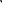 Treść oferty stanowi wypełniony Formularz ofertowy – wg załącznika nr 2 do SWZ.Wraz z ofertą muszą zostać złożone:Jednolity Europejski Dokument Zamówienia.Przedmiotowe środki dowodowe, o których mowa w Rozdziale IX SWZ;Dowód wniesienia wadium,Zobowiązanie podmiotu udostępniającego zasoby sporządzone według Załącznika nr 7  do SWZ – jeżeli dotyczyPełnomocnictwo upoważniające do złożenia oferty – jeżeli dotyczy Pełnomocnictwo dla pełnomocnika do reprezentowania w postępowaniu Wykonawców wspólnie ubiegających się o udzielenie zamówieniaPełnomocnictwo do złożenia oferty i pełnomocnictwo dla pełnomocnika do reprezentowania Wykonawców wspólnie ubiegających się o udzielenie zamówienia musi być złożone w oryginale w takiej samej formie, jak składana oferta (t.j. w formie elektronicznej). Dopuszcza się także złożenie elektronicznej kopii (skanu) pełnomocnictwa sporządzonego uprzednio w formie pisemnej, w formie elektronicznego poświadczenia sporządzonego stosownie do art. 97 ust. 2 ustawy z dnia 14 lutego 1991 r. - Prawo o notariacie, które to poświadczenie notariusz opatruje kwalifikowanym podpisem elektronicznym, bądź też poprzez opatrzenie skanu pełnomocnictwa sporządzonego uprzednio w formie pisemnej kwalifikowanym podpisem elektronicznym mocodawcy. Elektroniczna kopia pełnomocnictwa NIE MOŻE być uwierzytelniona przez upełnomocnionego.Zamawiający nie przewiduje zwrotu kosztów udziału w postępowaniu. Wykonawca ponosi wszelkie koszty związane z przygotowaniem i złożeniem oferty.MIEJSCE ORAZ TERMIN SKŁADANIA OFERTWykonawca składa ofertę za pośrednictwem „Formularza do złożenia lub wycofania oferty” dostępnego na ePUAP i udostępnionego również na miniPortaIu.Sposób złożenia oferty opisany został w Instrukcji użytkownika dostępnej na miniPortalu oraz w niniejszej SWZ.Ofertę wraz z wymaganymi załącznikami należy złożyć w terminie do dnia: 7 listopada 2022 roku do godz. 10.00. Zamawiający odrzuci ofertę złożoną po terminie składania ofert.Wykonawca, po przesłaniu oferty za pomocą „Formularza do złożenia lub wycofania oferty” otrzyma numer oferty generowany przez ePUAP. Ten numer należy zapisać i zachować. Będzie on potrzebny w razie ewentualnego wycofania oferty.Wykonawca przed upływem terminu do składania ofert może wycofać ofertę za pośrednictwem „Formularza do wycofania oferty” dostępnego na ePUAP i udostępnionego również na miniPortalu. Sposób wycofania oferty został opisany w Instrukcji użytkownika dostępnej na miniPortalu.Wykonawca po upływie terminu do składania ofert nie może wycofać złożonej oferty.TERMIN OTWARCIA OFERTOtwarcie ofert nastąpi w dniu: 7 listopada 2022 roku o godzinie 11:00.Otwarcie ofert następuje poprzez użycie mechanizmu do odszyfrowania ofert dostępnego po zalogowaniu w zakładce Deszyfrowanie na miniPortalu i następuje poprzez wskazanie pliku do odszyfrowania.Zamawiający, najpóźniej przed otwarciem ofert, udostępni na stronie internetowej prowadzonego postępowania informację o kwocie, jaką zamierza przeznaczyć na sfinansowanie zamówienia.Zamawiający, niezwłocznie po otwarciu ofert, udostępni na stronie internetowej prowadzonego postępowania informacje o:nazwach albo imionach i nazwiskach oraz siedzibach lub miejscach prowadzonej działalności gospodarczej albo miejscach zamieszkania wykonawców, których oferty zostały otwarte;cenach lub kosztach zawartych w ofertach.W przypadku wystąpienia awarii systemu teleinformatycznego, która spowoduje brak możliwości otwarcia ofert w terminie określonym przez Zamawiającego, otwarcie ofert nastąpi niezwłocznie po usunięciu awarii.Zamawiający poinformuje o zmianie terminu otwarcia ofert na stronie internetowej prowadzonego postępowania.OPIS SPOSOBU OBLICZANIA CENYW formularzu ofertowym Wykonawca zobowiązany jest podać cenę za wykonanie całego przedmiotu zamówienia w złotych polskich (PLN), z dokładnością do 1 grosza, tj. do dwóch miejsc po przecinku.Wykonawca zobowiązany jest także zawrzeć w formularzu ofertowym ceny jednostkowe za realizację przedmiotu zamówienia wg tabeli tam znajdującej sięW cenie należy uwzględnić wszystkie wymagania określone w niniejszej SWZ oraz wszelkie koszty, jakie poniesie Wykonawca z tytułu należytej oraz zgodnej z obowiązującymi przepisami realizacji przedmiotu zamówienia, a także wszystkie potencjalne ryzyka ekonomiczne, jakie mogą wystąpić przy realizacji przedmiotu zamówienia.Rozliczenia między Zamawiającym a Wykonawcą prowadzone będą w złotych polskich z dokładnością do dwóch miejsc po przecinku.Wykonawca zobowiązany jest zastosować stawkę VAT zgodnie z obowiązującymi przepisami ustawy z 11 marca 2004 r. o  podatku od towarów i usług.Jeżeli złożona zostanie oferta, której wybór prowadziłby do powstania u Zamawiającego obowiązku podatkowego zgodnie z ustawą z 11 marca 2004 r. o podatku od towarów i usług, dla celów zastosowania kryterium ceny Zamawiający doliczy do przedstawionej w tej ofercie ceny kwotę podatku od towarów i usług, którą miałby obowiązek rozliczyć.Wykonawca składając ofertę zobowiązany jest:poinformować Zamawiającego, że wybór jego oferty będzie prowadził do powstania u Zamawiającego obowiązku podatkowego;wskazać nazwę (rodzaj) towaru lub usługi, których dostawa lub świadczenie będą prowadziły do powstania obowiązku podatkowego;wskazać wartości towaru lub usługi objętego obowiązkiem podatkowym Zamawiającego, bez kwoty podatku;wskazać stawkę podatku od towarów i usług, która zgodnie z wiedzą Wykonawcy, będzie miała zastosowanie.Jeżeli ofertę złoży osoba fizyczna (nieprowadząca działalności gospodarczej), której wybór prowadziłby do powstania u zamawiającego obowiązku odprowadzenia należytych składek z tytułu ubezpieczenia społecznego oraz składek na ubezpieczenie zdrowotne oraz innych obciążeń podatkowych, wykonawca zobowiązany jest w cenie oferty uwzględnić wszystkie w/w obciążenia.Podmiot zagraniczny w formularzu cenowym wpisuje tylko cenę netto.OPIS KRYTERIÓW OCENY OFERT WRAZ Z PODANIEM WAG TYCH KRYTERIÓW I SPOSOBU OCENY OFERTZamawiający będzie oceniał oferty według poniższych kryteriów oceny ofert. Kryteria oceny ofert:Dla: ZADANIE CZĘŚCIOWE NUMER 1 Punkty przyznawane za podane kryteria będą liczone według następujących wzorów:Dla: ZADANIE CZĘŚCIOWE NUMER 2Punkty będą liczone według następujących wzorów:Za najkorzystniejszą zostanie uznana oferta, która uzyska największą ilość punktów. Pozostałe oferty zostaną sklasyfikowane zgodnie z ilością uzyskanych punktów. Zamawiający udzieli zamówienia Wykonawcy, którego oferta zostanie uznana za najkorzystniejszą. Zamawiający dokona wyboru najkorzystniejszej oferty spośród niepodlegających odrzuceniu ofert. W toku badania i oceny ofert Zamawiający może żądać od Wykonawców wyjaśnień dotyczących treści złożonych ofert. Zamawiający poprawi w ofercie:Oczywiste omyłki pisarskie,Oczywiste omyłki rachunkowe, z uwzględnieniem konsekwencji rachunkowych dokonanych poprawek,inne omyłki polegające na niezgodności oferty z dokumentami zamówienia, niepowodujące istotnych zmian w treści oferty- niezwłocznie zawiadamiając o tym Wykonawcę, którego oferta została poprawionaJeżeli zaoferowana cena, lub jej istotne części składowe, wydają się rażąco niskie w stosunku do przedmiotu zamówienia lub budzą wątpliwości Zamawiającego co do możliwości wykonania przedmiotu zamówienia zgodnie z wymaganiami określonymi w dokumentach zamówienia lub wynikającymi z odrębnych przepisów, Zamawiający zażąda od Wykonawcy wyjaśnień, w tym złożenia dowodów w zakresie wyliczenia ceny, lub jej istotnych części składowych. Wyjaśnienia mogą dotyczyć zagadnień wskazanych w art. 224 ust. 3 ustawy PZP.Obowiązek wykazania, że oferta nie zawiera rażąco niskiej ceny spoczywa na Wykonawcy.Zamawiający odrzuci ofertę Wykonawcy, który nie złożył wyjaśnień lub jeżeli dokonana ocena wyjaśnień wraz z dostarczonymi dowodami potwierdzi, że oferta zawiera rażąco niską cenę w stosunku do przedmiotu zamówienia.Zamawiający odrzuci ofertę Wykonawcy, który nie udzielił wyjaśnień w wyznaczonym terminie, lub jeżeli złożone wyjaśnienia wraz z dowodami nie uzasadniają rażąco niskiej ceny tej oferty.UDZIELENIE ZAMÓWIENIAZamawiający udzieli zamówienia Wykonawcy, którego oferta odpowiada wszystkim wymaganiom określonym w niniejszej SWZ i została oceniona jako najkorzystniejsza w oparciu o podane w niej kryteria oceny ofert.Niezwłocznie po wyborze najkorzystniejszej oferty Zamawiający poinformuje równocześnie Wykonawców, którzy złożyli oferty, przekazując im informacje, o których mowa w art. 253 ust. 1 ustawy PZP oraz udostępni je na stronie internetowej prowadzonego postępowania.Jeżeli Wykonawca, którego oferta została wybrana jako najkorzystniejsza, uchyla się od zawarcia umowy w sprawie zamówienia publicznego lub nie wnosi wymaganego zabezpieczenia należytego wykonania umowy, Zamawiający może dokonać ponownego badania i oceny ofert, spośród ofert pozostałych w postępowaniu Wykonawców albo unieważnić postępowanie.INFORMACJE O FORMALNOŚCIACH, JAKIE POWINNY ZOSTAĆ DOPEŁNIONE PO WYBORZE OFERTY W CELU ZAWARCIA UMOWY W SPRAWIE ZAMÓWIENIA PUBLICZNEGOZamawiający zawrze umowę w sprawie zamówienia publicznego, w terminie i na zasadach określonych w art. 264 ust. 1 i 2 ustawy PZP.Zamawiający poinformuje Wykonawcę, któremu zostanie udzielone zamówienie, o miejscu i terminie zawarcia umowy.Przed zawarciem umowy Wykonawca, na wezwanie Zamawiającego, zobowiązany jest do podania wszelkich informacji niezbędnych do wypełnienia treści umowy.W przypadku wyboru oferty Wykonawców wspólnie ubiegających się o udzielenie zamówienia, Wykonawcy ci, na wezwanie Zamawiającego, zobowiązani będą przed zawarciem umowy w sprawie zamówienia publicznego przedłożyć kopię umowy regulującej współpracę tych Wykonawców.Jeżeli Wykonawca nie dopełni ww. formalności w wyznaczonym terminie, Zamawiający uzna, że zawarcie umowy w sprawie zamówienia publicznego stało się niemożliwe z przyczyn leżących po stronie Wykonawcy i będzie upoważniony do zatrzymania wadium na podstawie art. 98 ust. 6 pkt 1 ustawy PZP.Wykonawca, którego oferta zostanie uznana za najkorzystniejszą przed podpisaniem umowy zobowiązany jest do przedłożenia także:Pełnomocnictwa do zawarcia umowy, jeżeli nie wynika ono z treści oferty;Umowy regulującej współpracę – w przypadku złożenia oferty przez wykonawców wspólnie ubiegających się o zamówienie – jeśli dotyczy.Harmonogramu Rzeczowo – Finansowego zgodnie z zapisami Rozdziału V pkt. 4 niniejszej SWZ;WYMAGANIA DOTYCZĄCE ZABEZPIECZENIA NALEŻYTEGO WYKONANIA UMOWYDla zadania nr 1 Dostawa sprzętu IT i oprogramowania, szkolenia Zamawiający nie wymaga wniesienia zabezpieczenia należytego wykonania umowy.Dla zadania nr 2 Modernizacja wewnętrznej sieci Urzędu Zamawiający będzie żądać od Wykonawcy, którego oferta została wybrana jako najkorzystniejsza, wniesienia zabezpieczenia należytego wykonania umowy w wysokości 5 % ceny ofertowej (brutto). 2.1 Zabezpieczenie należytego wykonania umowy może być wniesione w następujących formach: pieniądzu; poręczeniach bankowych lub poręczeniach spółdzielczej kasy oszczędnościowo-kredytowej, z tym że zobowiązanie kasy jest zawsze zabezpieczeniem pieniężnym; gwarancjach bankowych; gwarancjach ubezpieczeniowych; poręczeniach udzielanych przez podmioty, o których mowa w art. 6 ust. 3 pkt 4 lit. b ustawy z dnia 9 listopada 2000 r. o utworzeniu Polskiej Agencji Rozwoju Przedsiębiorczości. Zabezpieczenie należytego wykonania umowy wnoszone w formie pieniężnej powinno zostać wpłacone przelewem na wskazany przez Zamawiającego rachunek bankowy.  W trakcie realizacji umowy Wykonawca może dokonać zmiany formy   zabezpieczenia na jedną lub kilka ww. form zabezpieczenia. Zmiana formy zabezpieczenia jest dokonywana z zachowaniem ciągłości zabezpieczenia i bez zmniejszenia jego wysokości.  Zabezpieczenie wniesione w formie gwarancji winno być zaopatrzone następującą klauzulą: Gwarant zobowiązuje się do bezwarunkowego i na każde żądanie Zamawiającego wypłaty świadczenia z gwarancji. Zamawiający dokona zwrotu zabezpieczenia należytego wykonania umowy 
w następujący sposób:70 % wartości zabezpieczenia zostanie zwrócone w terminie 30 dni od dnia wykonania zamówienia i uznania przez Zamawiającego za należycie wykonane, 30 % wartości zabezpieczenia zostanie zatrzymane przez Zamawiającego na zabezpieczenie roszczeń z tytułu rękojmi za wady, kwota ta zostanie zwrócona w terminie 15 dni po upływie okresu rękojmi za wadyPROJEKTOWANE POSTANOWIENIA UMOWY W SPRAWIE ZAMÓWIENIA PUBLICZNEGO, KTÓRE ZOSTANĄ WPROWADZONE DO TREŚCI TEJ UMOWY Istotne postanowienia umowy zawierają projektowane postanowienia umowy – załącznik nr 8 do SWZUmowa w sprawie zamówienia publicznego zostanie zawarta ściśle według postanowień określonych w projektowanych postanowieniach umowy – załącznik nr 8 do SWZ - w miejscu i terminie wyznaczonym przez Zamawiającego.Zgodnie z przepisami ustawy z dnia 11 września 2019 roku – Prawo Zamówień Publicznych [Dz. U. z 2022 roku, poz. 1710 z późn.zm.]:Umowa zostanie zawarta w formie pisemnej.Do umowy mają zastosowanie przepisy ustawy z dnia 23 kwietnia 1964 r. Kodeks cywilny o ile przepisy ustawy – Prawo Zamówień Publicznych nie stanowią inaczej.Umowa jest jawna i podlega udostępnieniu na zasadach określonych w przepisach o dostępie do informacji publicznej.Zamawiający dopuszcza możliwość dokonania zmiany treści umowy zgodnie z projektowanymi postanowieniami umowy stanowiącym załącznik nr 8 do SWZ oraz w zakresie uregulowanym w art. 454-455 p.z.p.Zamawiający zastrzega sobie możliwość ponownego, jednokrotnego wezwania Wykonawcy, którego oferta uznana została za najkorzystniejszą, do podpisania umowy w siedzibie Zamawiającego, wyznaczając mu w tym celu odpowiedni termin. Niestawienie się Wykonawcy, którego oferta uznana została za najkorzystniejszą, do podpisania umowy po ponownym jego wezwaniu Zamawiający potraktuje jako odmowę podpisania umowy w sprawie zamówienia publicznego, co skutkować będzie zatrzymaniem wadium na podstawie art. 98 ust. 6 pkt. 1 ustawy PZP.ŚRODKI OCHRONY PRAWNEJWykonawcom a także innym podmiotom, jeżeli mają lub mieli interes w uzyskaniu zamówienia oraz ponieśli lub mogą ponieść szkodę w wyniku naruszenia przez Zamawiającego przepisów Pzp, przysługują środki ochrony prawnej opisane w Pzp:Odwołanie – rozdział 2 dział IX Pzp - zgodnie z przepisami Pzp przysługuje wyłącznie od niezgodnej z przepisami ustawy czynności Zamawiającego, w tym na projektowane postanowienia umowy lub zaniechania czynności w postępowaniu o udzielenie zamówieniu do której Zamawiający był obowiązany na podstawie ustawy lub  zaniechania przeprowadzenia postępowania o udzielenie zamówienia mimo że Zamawiający był do tego obowiązany na podstawie ustawy.Odwołanie wnosi się do Prezesa Krajowej Izby O 1 Załącznik nr 1 Formularz oferty 29.10.2021 odwoławczej:2.1  w terminie 10 dni od dnia przekazania informacji o czynności Zamawiającego stanowiącej podstawę jego wniesienia; 2.2 wobec treści ogłoszenia wszczynającego postępowanie i treści dokumentów zamówienia w terminie 10 dni od dnia publikacji ogłoszenia w Biuletynie zamówień Publicznych  lub zamieszczenia dokumentów zamówienia na stronie internetowej;2.3 w terminie 10 dni od dnia w którym powzięto lub przy zachowaniu należytej staranności można było powziąć wiadomość o okolicznościach stanowiących podstawę jego wniesienia wobec czynności innych niż określone w ppkt. 1). i w ppkt. 2).Odwołanie wnosi się do Prezesa Krajowej Izby Odwoławczej w formie pisemnej albo formie elektronicznej albo w postaci elektronicznej, z tym że odwołanie wniesione w postaci elektronicznej musi być opatrzone podpisem zaufanym.Odwołujący przekazuje Zamawiającemu odwołanie wniesione w formie elektronicznej albo postaci elektronicznej albo kopię tego odwołania, jeżeli zostało ono wniesione w formie pisemnej, przed upływem terminu do wniesienia odwołania w taki sposób, aby mógł on zapoznać się z jego treścią przed upływem tego terminu. Odwołanie powinno zawierać elementy wskazane w art. 516 ust. 1 Pzp. Postępowanie skargowe – art. 579-590 Pzp.Skargę wnosi się do Sądu Okręgowego w Warszawie za pośrednictwem Prezesa KIO w ter-minie 14 dni od dnia doręczenia orzeczenia KIO lub postanowienia Prezesa KIO, przesyłając jednocześnie jej odpis przeciwnikowi skargi. Złożenie skargi w placówce pocztowej operatora wyznaczonego w rozumieniu ustawy z dnia 23 listopada 2012 r. – Prawo pocztowe jest równoznaczne z jej wniesieniem.Szczegóły określa Dział IX Pzp – Środki ochrony prawnej.KLAZULA INFORMACYJNA RODOZgodnie z art. 13 ust. 1 i 2 rozporządzenia Parlamentu Europejskiego i Rady (UE) 2016/679 z dnia 27 kwietnia 2016 r. w sprawie ochrony osób fizycznych w związku z przetwarzaniem danych osobowych i w sprawie swobodnego przepływu takich danych oraz uchylenia dyrektywy 95/46/WE (ogólne rozporządzenie o ochronie danych) (Dz. Urz. UE L 119 z 04.05.2016, str. 1), dalej „RODO”, Zamawiający informuje, że: Jest administratorem danych osobowych Wykonawcy oraz osób, których dane Wykonawca przekazał w niniejszym postępowaniu; dane osobowe Wykonawcy przetwarzane będą na podstawie art. 6 ust. 1 lit. c RODO w celu związanym z postępowaniem o udzielenie zamówienia publicznego pn. „Dostawa sprzętu IT i oprogramowania, szkolenia oraz modernizacja wewnętrznej sieci wykonywane w ramach projektu Cyfrowa Gmina”.odbiorcami danych osobowych Wykonawcy będą osoby lub podmioty, którym udostępniona zostanie dokumentacja postępowania na podstawie przepisów prawa, w szczególności ustawy Pzp (art. 18 i art.74); dane osobowe Wykonawcy będą przechowywane w czasie określonym przepisami prawa, zgodnie z instrukcją kancelaryjną i przepisami o zasobach archiwalnych i archiwach. obowiązek podania przez Wykonawcę danych osobowych bezpośrednio go dotyczących jest wymogiem ustawowym określonym w przepisach ustawy Pzp, związanym z udziałem w postępowaniu o udzielenie zamówienia publicznego; konsekwencje niepodania określonych danych wynikają z ustawy Pzp; w odniesieniu do danych osobowych Wykonawcy decyzje nie będą podejmowane w sposób zautomatyzowany, stosowanie do art. 22 RODO; Wykonawca posiada: na podstawie art. 15 RODO prawo dostępu do danych osobowych dotyczących Wykonawcy; na podstawie art. 16 RODO prawo do sprostowania danych osobowych, o ile ich zmiana nie skutkuje zmianą wyniku postępowania o udzielenie zamówienia publicznego ani zmianą postanowień umowy w zakresie niezgodnym z ustawą Pzp oraz nie narusza integralności protokołu oraz jego załączników; na podstawie art. 18 RODO prawo żądania od administratora ograniczenia przetwarzania danych osobowych z zastrzeżeniem przypadków, o których mowa w art. 18 ust. 2 RODO*; prawo do wniesienia skargi do Prezesa Urzędu Ochrony Danych Osobowych, gdy Wykonawca uzna, że przetwarzanie jego danych osobowych dotyczących narusza przepisy RODO; Wykonawcy nie przysługuje: w związku z art. 17 ust. 3 lit. b, d lub e RODO prawo do usunięcia danych osobowych; prawo do przenoszenia danych osobowych, o którym mowa w art. 20 RODO; na podstawie art. 21 RODO prawo sprzeciwu, wobec przetwarzania danych osobowych, gdyż podstawą prawną przetwarzania danych osobowych Wykonawcy jest art. 6 ust. 1 lit. c RODO. * Wyjaśnienie: prawo do ograniczenia przetwarzania nie ma zastosowania w odniesieniu do przechowywania, w celu zapewnienia korzystania ze środków ochrony prawnej lub w celu ochrony praw innej osoby fizycznej lub prawnej, lub z uwagi na ważne względy interesu publicznego Unii Europejskiej lub państwa członkowskiego.Termin składania ofert:07.11.2022  godz. 10.00Termin wniesienia wadium:07.11.2022  godz. 10.00Termin otwarcia ofert:07.11.2022  godz. 11.00Załącznik nr 1 do SWZSzczegółowy Opis Przedmiotu ZamówieniaZałącznik nr 2 do SWZFormularz ofertyZałącznik nr 3 do SWZJednolity Europejski Dokument Zamówienia (JEDZ)Załącznik nr 4 do SWZOświadczenie o przynależności bądź braku przynależności do tej samej grupy kapitałowejZałącznik nr 5 do SWZOświadczenie o aktualności informacji zawartych w oświadczeniu wstępnymZałącznik nr 6 do SWZWykaz zrealizowanych dostawZałącznik nr 7 do SWZZobowiązanie podmiotu trzeciego udostępniającego zasobyZałącznik nr 8 do SWZZałącznik nr 9 do SWZProjektowane postanowienia umowyOświadczenie dotyczące przesłanek wykluczenia48422000-2Zestawy pakietów oprogramowania72263000-6Usługi wdrażania oprogramowania48000000-8Pakiety oprogramowania i systemy informatyczne48442000-8Pakiety oprogramowania do systemów finansowych48443000-5Pakiety oprogramowania do rachunkowości/księgowości48900000-7Różne pakiety oprogramowania i systemy komputerowe48450000-7Pakiety oprogramowania do rozliczania czasu lub zarządzania zasobami ludzkimi48219000-6Pakiety oprogramowania do różnych operacji sieciowych30200000-1Urządzenia komputerowe30236000-2Różny sprzęt komputerowy30213100-6Komputery przenośne30237200-1Akcesoria komputerowe48820000-2Serwery32420000-3Urządzenia sieciowe80500000-9Usługi szkoleniowe80530000-83242800032422100Usługi szkolenia zawodowegoModernizacja sieciOkablowanie sieciLp.Warunki udziału w postępowaniu1Zdolność do występowania w obrocie gospodarczym1DOTYCZY TYLKO ZADANIA CZĘSCIOWEGO 1:Zamawiający nie stawia szczegółowych wymagań w zakresie spełniania tego warunku.DOTYCZY TYLKO ZADANIA CZĘSCIOWEGO 2:Zamawiający nie stawia szczegółowych wymagań w zakresie spełniania tego warunku.2Uprawnienia do prowadzenia określonej działalności gospodarczej lub zawodowej, o ile wynika to z odrębnych przepisów2DOTYCZY TYLKO ZADANIA CZĘSCIOWEGO 1:Zamawiający nie stawia szczegółowych wymagań w zakresie spełniania tego warunku.DOTYCZY TYLKO ZADANIA CZĘSCIOWEGO 2:Zamawiający nie stawia szczegółowych wymagań w zakresie spełniania tego warunku.3Sytuacja ekonomiczna lub finansowa3DOTYCZY TYLKO ZADANIA CZĘSCIOWEGO 1:O udzielenie zamówienia może ubiegać się wykonawca, który spełnia warunki, dotyczące sytuacji ekonomicznej i finansowej tj.  Wykonawca musi posiadać ważną polisę OC dotyczącą prowadzonej działalności związanej z przedmiotem zamówienia m in. w zakresie szkód, które mogą zaistnieć w związku ze zdarzeniami losowymi o wartości co najmniej 800 000,00 zł lub w wysokości równoważnej dla walut obcych, liczonej według średniego kursu w stosunku do walut obcych ogłoszonego przez Narodowy Bank Polski, obowiązującego na dzień, w którym ogłoszenie o zamówieniu zostało opublikowane w Dzienniku Urzędowym Unii Europejskiej.Ocena spełniania warunków udziału w postępowaniu będzie dokonana na podstawie dokumentów, na zasadzie spełnia/nie spełniaDOTYCZY TYLKO ZADANIA CZĘSCIOWEGO 2:Zamawiający nie stawia szczegółowych wymagań w zakresie spełniania tego warunku.4Zdolność techniczna lub zawodowa 4O udzielenie zamówienia publicznego może ubiegać się wykonawca, który spełnia warunki, dotyczące zdolności technicznej lub zawodowej tj.:DOTYCZY TYLKO ZADANIA CZĘSCIOWEGO 1 
Zamawiający wymaga wykazania przez Wykonawcę, że w okresie ostatnich trzech lat przed upływem terminu składania ofert, a jeżeli okres prowadzenia działalności jest krótszy - w tym okresie należycie wykonał co najmniej jedno zamówienie obejmujące swym zakresem dostawę i montaż sprzętu IT oraz oprogramowania o wartości co najmniej 400 000,00 zł brutto.Wykonawca zobowiązany jest do podania wartości, zrealizowanych zamówień, ich przedmiotu, zakresu odpowiadającego postawionemu wyżej warunkowi, dat wykonania i podmiotów na rzecz, których zostały one wykonane lub są wykonywane należycie.Dla każdego z wyżej wymienionych zamówień, należy dołączyć dowody potwierdzające, że zostały wykonane należycie i pozostały wolne od wad.Jeżeli dokument potwierdzający spełnienie ww. warunków udziału w postępowaniu będzie wystawiony w walucie innej niż PLN, Wykonawca powinien dokonać przeliczenia na PLN wg średniego kursu NBP z dnia, w którym ogłoszenie o zamówieniu zostało opublikowane w Dzienniku Urzędowym Unii EuropejskiejOcena spełniania warunków udziału w postępowaniu będzie dokonana na podstawie dokumentów, na zasadzie spełnia/nie spełniaOcena spełniania warunków udziału w postępowaniu będzie dokonywana na podstawie oświadczenia złożonego w formie wykazu dostaw wraz z załącznikami sporządzonego według załącznika nr 6 do SWZ – wykaz zrealizowanych dostawDOTYCZY TYLKO ZADANIA CZĘŚCIOWEGO 2Zamawiający wymaga wykazania przez Wykonawcę, że w okresie ostatnich trzech lat przed upływem terminu składania ofert, a jeżeli okres prowadzenia działalności jest krótszy - w tym okresie należycie wykonał co najmniej jedno zamówienie obejmujące swym zakresem Modernizację/Wykonanie sieci światłowodowej i ethernetowej kat 6 o wartości co najmniej 40 000,00 zł brutto.Wykonawca zobowiązany jest do podania wartości, zrealizowanych zamówień, ich przedmiotu, zakresu odpowiadającego postawionemu wyżej warunkowi, dat wykonania i podmiotów na rzecz, których zostały one wykonane lub są wykonywane należycie.Dla każdego z wyżej wymienionych zamówień, należy dołączyć dowody potwierdzające, że zostały wykonane należycie i pozostały wolne od wad.Jeżeli dokument potwierdzający spełnienie ww. warunków udziału w postępowaniu będzie wystawiony w walucie innej niż PLN, Wykonawca powinien dokonać przeliczenia na PLN wg średniego kursu NBP z dnia, w którym ogłoszenie o za-mówieniu zostało opublikowane w Dzienniku Urzędowym Unii EuropejskiejOcena spełniania warunków udziału w postępowaniu będzie dokonana na podstawie do-kumentów, na zasadzie spełnia/nie spełniaOcena spełniania warunków udziału w postępowaniu będzie dokonywana na podstawie oświadczenia złożonego w formie wykazu dostaw wraz z załącznikami sporządzonego według załącznika nr 6 do SWZ – wykaz zrealizowanych dostawDOTYCZY TYLKO ZADANIA CZĘSCIOWEGO 2
Zamawiający wymaga wykazania przez Wykonawcę, że w okresie ostatnich trzech lat przed upływem terminu składania ofert, a jeżeli okres prowadzenia działalności jest krótszy - w tym okresie należycie wykonał co najmniej jedną usługę obejmujące swym zakresem serwis sieci światłowodowej i ethernetowej o parametrach SLA nie dłuższych niż: czas reakcji 3 godziny, czas na usuniecie awarii 6 godzin.Wykonawca zobowiązany jest do podania przedmiotu, zakresu odpowiadającego postawionemu wyżej warunkowi, dat wykonania i podmiotów na rzecz, których zostały one wykonane lub są wykonywane należycie.Dla każdego z wyżej wymienionych zamówień, należy dołączyć dowody potwierdzające, że zostały wykonane należycie i pozostały wolne od wad.Jeżeli dokument potwierdzający spełnienie ww. warunków udziału w postępowaniu będzie wystawiony w walucie innej niż PLN, Wykonawca powinien dokonać przeliczenia na PLN wg średniego kursu NBP z dnia, w którym ogłoszenie o zamówieniu zostało opublikowane w Dzienniku Urzędowym Unii EuropejskiejOcena spełniania warunków udziału w postępowaniu będzie dokonana na podstawie dokumentów, na zasadzie spełnia/nie spełniaOcena spełniania warunków udziału w postępowaniu będzie dokonywana na podstawie oświadczenia złożonego w formie wykazu dostaw wraz z załącznikami sporządzonego według załącznika nr 6 do SWZ – wykaz zrealizowanych dostawLp.Wymagany dokument1Formularz oferty z załącznikami1Formularz oferty sporządzony ściśle według wzoru stanowiącego załącznik nr 2 do SWZ.2Jednolity Europejski Dokument Zamówienia (JEDZ)2Aktualne na dzień składania ofert oświadczenie Wykonawcy (w formie Jednolitego Europejskiego Dokumentu Zamówienia) stanowiące wstępne potwierdzenie spełniania warunków udziału w postępowaniu oraz braku podstaw wykluczenia.Oświadczenie Jednolitego Europejskiego Dokumentu Zamówienia winno:zostać wypełnione przez Wykonawcę stosując postanowienia instrukcji Urzędu Zamówień Publicznych, która zamieszczona jest pod niżej wskazanym adresem internetowym: https://www.uzp.gov.pl/baza-wiedzy/prawo-zamowien-publicznych-regulacje/prawo-krajowe/jednolity-europejski-dokument-zamowienia ;zostać wypełnione w narzędziu znajdującym się pod adresem: https://espd.uzp.gov.pl.Wykonawca może przygotować JEDZ z wykorzystaniem narzędzia ESPD. JEDZ przygotowany przez Zamawiającego z wykorzystaniem narzędzia ESPD dla przedmiotowego postępowania jest dostępny na stronie internetowej Zamawiającego w miejscu zamieszczenia ogłoszenia o zamówieniu oraz niniejszej SWZ i stanowi załącznik nr 3 do SWZ.W celu wypełnienia własnego oświadczenia w formie JEDZ z wykorzystaniem narzędzia ESPD, Wykonawca powinien wykonać kolejno następujące czynności:pobrać plik w formacie .xml ze strony Zamawiającego – stanowiący Załącznik Nr 3 do SWZ, który po zaimportowaniu do narzędzia dostępnego pod adresem: https://espd.uzp.gov.pl umożliwi wypełnienie JEDZ za pomocą powyższego narzędzia i w zakresie wskazanym przez zamawiającego (Uwaga: Jest to rozwiązanie jedynie fakultatywne, Wykonawca może przygotować JEDZ w innej formule dopuszczonej w ustawie i niniejszej SWZ);wskazać, że podmiot korzystający z narzędzia jest Wykonawcą;zaznaczyć czynność zaimportowania ESPD;załadować pobrany plik, wybrać państwo Wykonawcy i przejść dalej, do wypełniania JEDZ;po stworzeniu lub wygenerowaniu przez Wykonawcę dokumentu elektronicznego JEDZ, Wykonawca podpisuje ww. dokument kwalifikowanym podpisem elektronicznym, wystawionym przez dostawcę kwalifikowanej usługi zaufania, będącego podmiotem świadczącym usługi certyfikacyjne - podpis elektroniczny, spełniające wymogi bezpieczeństwa określone w ustawieWykonawca wypełnia JEDZ z zastrzeżeniem poniższych uwag:w Części II Sekcji D ESPD (Informacje dotyczące podwykonawców, na których zdolności Wykonawca nie polega) Wykonawca oświadcza czy zamierza zlecić osobom trzecim podwykonawstwo jakiejkolwiek części zamówienia (w przypadku twierdzącej odpowiedzi podaje ponadto, o ile jest to wiadome, wykaz proponowanych podwykonawców), natomiast Wykonawca nie jest zobowiązany do przedstawienia w odniesieniu do tych podwykonawców odrębnych ESPD, zawierających informacje wymagane w Części II Sekcja A i B oraz w Części III;w Części IV Zamawiający żąda jedynie ogólnego oświadczenia dotyczącego wszystkich kryteriów kwalifikacji (sekcja α), bez wypełniania poszczególnych Sekcji A, B, C i D;Część V (Ograniczenie liczby kwalifikujących się kandydatów) należy pozostawić niewypełnioną;Szczegółowe informacje związane z zasadami i sposobem wypełniania Jednolitego Dokumentu, znajdują się także w wyjaśnieniach Urzędu Zamówień Publicznych (UZP), dostępnych na stronie internetowej www.uzp.gov.pl, Repozytorium wiedzy w zakładce Jednolity Europejski Dokument Zamówienia.Wykonawca przygotowując JEDZ może ograniczyć się tylko do wypełniania sekcji α części IV formularza JEDZ i nie musi wypełniać żadnej z pozostałych sekcji w części IVWykonawca, który bierze udział samodzielnie w postępowaniu i nie polega 
na zdolnościach lub sytuacji innych podmiotów na zasadach określonych w art. 118 ust. 1 ustawy PZP, przedkłada JEDZ tylko w swoim zakresie.W przypadku wskazania w ofercie oraz JEDZ podwykonawców, którzy swoimi zdolnościami lub sytuacją, nie wspierają Wykonawcy w celu wykazania spełniania warunków, Zamawiający nie wymaga złożenia odrębnego JEDZ dla tych podwykonawców (należy jedynie wypełnić JEDZ w części II sekcję D).W przypadku polegania na zdolnościach lub sytuacji podmiotów udostępniających zasoby, Wykonawca przedstawia, wraz ze swoim JEDZ, także JEDZ podmiotu udostępniającego zasoby (należycie wypełniony i podpisany przez podmiot), potwierdzający brak podstaw wykluczenia tego podmiotu oraz odpowiednio spełnianie warunków udziału w postępowaniu lub kryteriów selekcji, w zakresie, w jakim Wykonawca powołuje się na jego zasoby.W przypadku wspólnego ubiegania się o zamówienie przez Wykonawców, należy przedstawić odrębny JEDZ (należycie wypełniony i podpisany przez danego Wykonawcę) zawierający informacje wymagane w częściach II–IV dla każdego z biorących udział Wykonawców wspólnie ubiegających się o zamówienie. Dokumenty te potwierdzają spełnianie warunków udziału w postępowaniu oraz brak podstaw wykluczenia w zakresie, w którym każdy z Wykonawców wykazuje spełnianie warunków udziału w postępowaniu oraz brak podstaw wykluczenia.3Zobowiązanie podmiotów trzecich do oddania do dyspozycji niezbędnych zasobów 3Aktualne na dzień składania ofert zobowiązanie podmiotu udostępniającego zasoby do oddania mu do dyspozycji niezbędnych zasobów na potrzeby realizacji danego zamówienia lub inny podmiotowy środek dowodowy potwierdzający, że Wykonawca realizując zamówienie, będzie dysponował niezbędnymi zasobami tych podmiotówWzór zobowiązania podmiotów trzecich do oddania do dyspozycji niezbędnych zasobów stanowi załącznik nr 7 do SWZ4.Dowód wniesienia wadium4.Potwierdzenie wniesienia wadium w formie pieniężnej należy dołączyć do oferty.Wadium wnoszone w formach wymienionych w Rozdziale XV pkt. 2 ppkt. 2.2 – 2.4 niniejszej SWZ należy załączyć do oferty w oryginale w postaci elektronicznej5.Przedmiotowe środki dowodowe zgodnie z rodz. IX SWZLp.Wymagany dokument1Dokument potwierdzający zawarcie umowy ubezpieczenia1Dokument potwierdzający, że wykonawca jest ubezpieczony od odpowiedzialności cywilnej w zakresie prowadzonej działalności związanej z przedmiotem zamówienia ze wskazaniem sumy gwarancyjnej tego ubezpieczenia.Jeżeli dokument potwierdzający posiadanie ważnej polisy OC będzie wystawiony w walucie innej niż PLN, Wykonawca powinien dokonać przeliczenia na PLN wg średniego kursu NBP z dnia, w którym ogłoszenie o zamówieniu zostało opublikowane w Dzienniku Urzędowym Unii Europejskiej2Wykaz dostaw2Wykaz dostaw wykonanych, a w przypadku świadczeń powtarzających się lub ciągłych również wykonywanych, w okresie ostatnich 3 lat, a jeżeli okres prowadzenia działalności jest krótszy – w tym okresie, wraz z podaniem ich wartości, przedmiotu, dat wykonania i podmiotów, na rzecz których dostawy zostały wykonane lub są wykonywane, oraz załączeniem dowodów określających czy te dostawy zostały wykonane lub są wykonywane należycie, przy czym dowodami, o których mowa, są referencje bądź inne dokumenty sporządzone przez podmiot, na rzecz którego dostawy lub usługi zostały wykonane, a w przypadku świadczeń powtarzających się lub ciągłych są wykonywane, a jeżeli Wykonawca z przyczyn niezależnych od niego nie jest w stanie uzyskać tych dokumentów – oświadczenie Wykonawcy. W przypadku świadczeń powtarzających się lub ciągłych nadal wykonywanych referencje bądź inne dokumenty potwierdzające ich należyte wykonywanie powinny być wystawione w okresie ostatnich 3 miesięcy. Jeżeli Wykonawca powołuje się na doświadczenie w realizacji dostaw lub usług, wykonywanych wspólnie z innymi wykonawcami, wykaz dotyczy dostaw lub usług, w których wykonaniu Wykonawca ten bezpośrednio uczestniczył, a w przypadku świadczeń powtarzających się lub ciągłych, w których wykonywaniu bezpośrednio uczestniczył lub uczestniczy.Jeżeli dokument potwierdzający spełnienie warunków udziału w postępowaniu w zakresie zdolności technicznej lub zawodowej będzie wystawiony w walucie innej niż PLN, Wykonawca powinien dokonać przeliczenia na PLN wg średniego kursu NBP z dnia, w którym ogłoszenie o zamówieniu zostało opublikowane w Dzienniku Urzędowym Unii EuropejskiejWzór wykazu dostaw stanowi Załącznik nr 6 do SWZ.Lp.Wymagany dokument1Informacja z Krajowego Rejestru Karnego1Informacja z Krajowego Rejestru Karnego w zakresie art. 108 ust. 1 pkt 1,2 i 4 ustawy PZP sporządzona nie wcześniej niż 6 miesięcy przed jej złożeniem.2Oświadczenie wykonawcy w sprawie grupy kapitałowej2Oświadczenie Wykonawcy, w zakresie art. 108 ust. 1 pkt 5 ustawy PZP, o braku przynależności do tej samej grupy kapitałowej w rozumieniu ustawy z dnia 16 lutego 2007 r. o ochronie konkurencji i konsumentów, z innym Wykonawcą, który złożył odrębną ofertę, ofertę częściową lub wniosek o dopuszczenie do udziału w postępowaniu, albo oświadczenie o przynależności do tej samej grupy kapitałowej wraz z dokumentami lub informacjami potwierdzającymi przygotowanie oferty, oferty częściowej lub wniosku o dopuszczenie do udziału w postępowaniu niezależnie od innego Wykonawcy należącego do tej samej grupy kapitałowej.Wzór oświadczenia stanowi Załącznik nr 4 do SWZ.3Oświadczenie wykonawcy o aktualności informacji zawartych w oświadczeniu o niepodleganiu wykluczeniu3Oświadczenie wykonawcy o aktualności informacji zawartych w oświadczeniu o którym mowa w art. 125 ust. 1 ustawy PZP, w zakresie podstaw wykluczenia z postępowania wskazanych przez ZamawiającegoWzór oświadczenia stanowi Załącznik nr 5 do SWZ.4.Oświadczenie wykonawcy dotyczące przesłanek wykluczenia z art.5 k rozporządzenia 833/2014 oraz art. 7 ust.1 ustawy o szczególnych rozw. W zakresie przeciwdziałania wspieraniu agresji na Ukrainę oraz służących ochronie bezpieczeństwa narodowego.Wzór oświadczenia stanowi Załącznik nr 9 do SWZ.Jeżeli w kraju, w którym Wykonawca ma siedzibę lub miejsce zamieszkania, nie wydaje się ww. dokumentów, zastępuje się je dokumentem zawierającym odpowiednio oświadczenie Wykonawcy, ze wskazaniem osoby albo osób uprawnionych do jego reprezentacji, lub oświadczenie osoby, której dokument miał dotyczyć, złożone pod przysięgą, lub, jeżeli w kraju, w którym Wykonawca ma siedzibę lub miejsce zamieszkania nie ma przepisów o oświadczeniu pod przysięgą, złożone przed organem sądowym lub administracyjnym, notariuszem, organem samorządu zawodowego lub gospodarczego, właściwym ze względu na siedzibę lub miejsce zamieszkania Wykonawcy, z uwzględnieniem terminów ważności tych dokumentów.Jeżeli Wykonawca zamiast informacji z Krajowego Rejestru Karnego w zakresie art. 108 ust. 1, pkt. 1,2,4 ustawy Pzp składa informację z odpowiedniego rejestru, takiego jak rejestr sądowy, albo w przypadku braku takiego rejestru inny równoważny dokument wydany przez właściwy organ sądowy lub administracyjny kraju w którym Wykonawca ma siedzibę lub miejsce zamieszkania – wystawione nie wcześniej niż 6 miesięcy przed jego złożeniem.Lp.Wymagany dokument1Dokumenty potwierdzające zgodność oferowanych produktów z wymaganiami Zamawiającego określonymi w Szczegółowym Opisie Przedmiotu Zamówienia1Broszura produktowa/katalog produktowy/specyfikacja techniczna/ oferowanych urządzeń lub oświadczenie Wykonawcy potwierdzające spełnienie wszystkich parametrów określonych przez zamawiającego w SWZ (w języku polskim).Wykonawca zobowiązany jest złożyć jako przedmiotowe środki dowodowe dokumenty wskazane (kolorem czerwonym) w załączniku nr 1 do SWZ – Szczegółowy Opis Przedmiotu Zamówienia.Nazwa kryterium - waga [%]Nazwa kryterium - waga [%]Nazwa kryterium - waga [%]Lp.Nazwa kryteriumWaga kryterium1.CENA60%2.Gwarancja dla dostarczanych urządzeń40%Wzór1 – Cena 60%Cn
P1 = ------------------ x 100 x 60 %
Cbgdzie:- P1 – ilość punktów w kryterium 1 – cena;- Cn - najniższa cena spośród wszystkich ofert;- Cb -  cena podana w badanej ofercie;- 100 – wskaźnik stały- 60 % - procentowe znaczenie kryterium cenyW tym kryterium można uzyskać maksymalnie 60 punktów =60%.2.Gwarancja na dostarczone sprzęty 40% :

36 miesięcy i więcej – 40 pkt =40%
24-35 miesięcy –  0 pkt =0%W tym kryterium można uzyskać maksymalnie 40 punktów.Jako najkorzystniejsza zostanie wybrana oferta, która uzyskała w ocenie całkowitej (suma kryterium cena +gwarancja na dostarczone sprzęty) największą liczbę punktów.Nr.Nazwa kryteriumWaga1Cena60 %2Standard SLA (Service Level Agreement) - gotowość do świadczenia szybkich usług serwisowych.30 %3Okres gwarancji na wykonanie usługi10 %Wzór1 – Cena 60%Cn
P1 = ------------------ x 100 x 60 %
Cbgdzie:- P1 – ilość punktów w kryterium 1 – cena;- Cn - najniższa cena spośród wszystkich ofert;- Cb -  cena podana w badanej ofercie;- 100 – wskaźnik stały- 60 % - procentowe znaczenie kryterium cenyW tym kryterium można uzyskać maksymalnie 60 punktów =60%.2. Standard SLA (Service Level Agreement) - gotowość do świadczenia szybkich usług serwisowych. 30% =30pktW tym kryterium można uzyskać maksymalnie 30 punktów.3. Okres gwarancji  na wykonania usługi. 10% = 10pktW tym kryterium można uzyskać maksymalnie 10 punktów.Jako najkorzystniejsza zostanie wybrana oferta, która uzyskała w ocenie całkowitej (suma kryterium cena + Standard SLA (Service Level Agreement) - gotowość do świadczenia szybkich usług serwisowych + czas trwania gwarancji wykonania usługi.) największą liczbę punktów.